Circle the acceptable names for a variable:4Halloween	    Halloween4	      Halloween_4         Halloween 4       Hallow4een	What will be displayed in the console log?												Console log: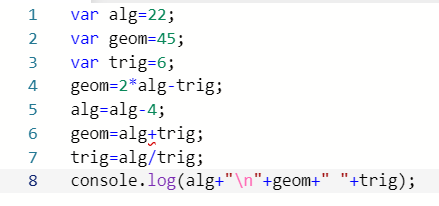 What will be displayed in the console log?												Console log: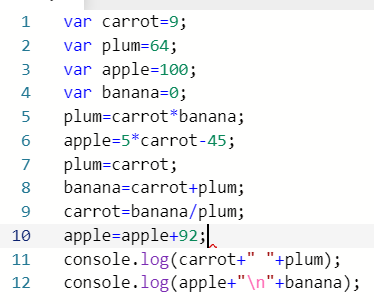 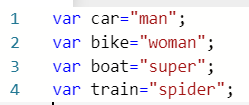 Write ONE line of code to display the following:spidermansuper womansuperstarI hate spidersman vs womansuper manspiderwomansuperwoman+spiderman=super team